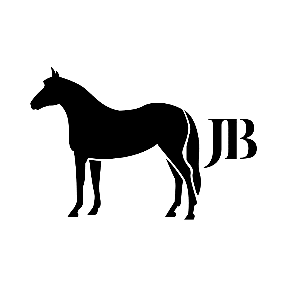 Ik ben bekend met de algemene voorwaarden van JB Horses en bevestig hierbij het mee eens te zijn met de voorgelegen voorwaarden.NaamAdresPostcodeWoonplaatsTelefoon nummerMobiel nummerEmailGeboorte datumLengteGewichtRij ervaringBeschikbaarheid:Donderdag avondVrijdag ochtendVrijdag middagVrijdag avondZaterdag ochtend